30/05 RM 04512PeriféricosAtividade – Página: 17Ligue cada periférico de entrada ao seu nome: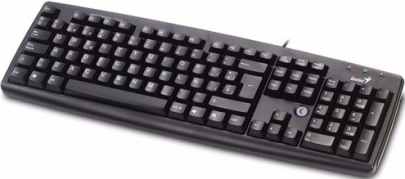 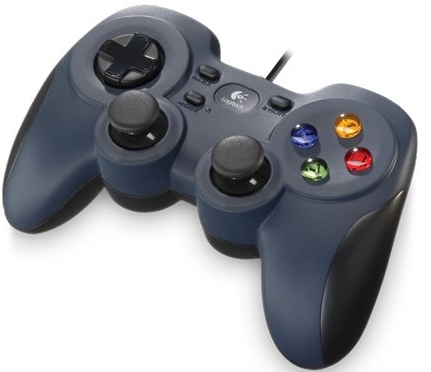 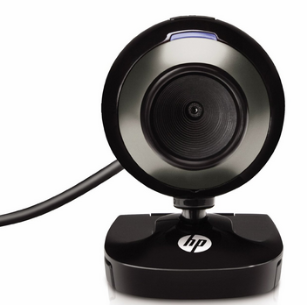 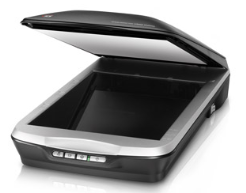 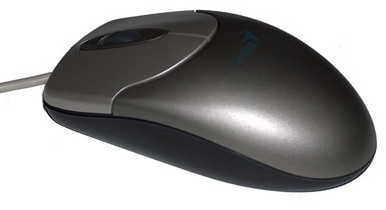 